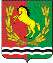 АДМИНИСТРАЦИЯ  МУНИЦИПАЛЬНОГО ОБРАЗОВАНИЯ СТАРОМУКМЕНЕВСКИЙ СЕЛЬСОВЕТ АСЕКЕЕВСКОГО  РАЙОНА ОРЕНБУРГСКОЙ  ОБЛАСТИП О С Т А Н О В Л Е Н И Е29.06.2021 г.   			с. Старомукменево		                    № 20-пОб отмене постановления администрации муниципального образования Старомукменевский сельсовет Асекеевского районаВ связи с протестом прокуратуры Асекеевского района на  постановление № 27-п от 26.06.2016 г. « Об утверждении административного регламента предоставления муниципальной услуги «Организация и проведение торгов (конкурсов, аукционов) по продаже земельных участков или права на заключение договоров аренды земельных участков на территории муниципального образования Старомукменевский сельсовет Асекеевского района» администрация муниципального образования Старомукменевский сельсовет постановляет:1.Отменить постановление № 27-п от 26.06.2016 г. « Об утверждении административного регламента предоставления муниципальной услуги «Организация и проведение торгов (конкурсов, аукционов) по продаже земельных участков или права на заключение договоров аренды земельных участков на территории муниципального образования Старомукменевский сельсовет Асекеевского района»       2.Постановление вступает в силу после его  официального опубликования.3. Контроль за исполнением постановления оставляю за собой.Глава муниципального образованияСтаромукменевский сельсовет                                                         Р.А.Каюмова